Измене и допуне конкурсне документације за ЈН 11/18 – ,,Ремонт погонске станице жичаре“ Измене конкурсне документације се односе на следеће:Наручилац је на страни 8 конкурсне дикументацује навео да се менично овлашћење доставља на обрасцу датом у конкурсној документацији али наведени образац није уврстио у конкурсну документацију те врши допуну КД и то:1.После стране 43 додаје се Образац меничног овлашћења у следећој форми:Образац меничног овлашћења постаје саставни део конкурсне документације и доставља се уз понуду (образац је на следећој страни због штампе).Комисија за ЈН 11/18Овлашћење за попуну менице – Менично писмо                На  основу  Закона  о  меници  и  Одлуке  о  облику,  садржини  и  начину  коришћења јединствених  инструмената платног прометаДУЖНИК:________________________________________________ (назив и адреса)МБ____________________________      ПИБ: __________________________                                    ТЕКУЋИ РАЧУНИ  И НАЗИВ БАНАКА:  ___________________________________________________________________________________________                                    ОДГОВОРНО ЛИЦЕ ЗА ЗАСТУПАЊЕ: _________________________________________________                                                         (унети одговартајуће податке дужника – издаваоца менице)ИЗДАЈЕОВЛАШЋЕЊЕ - МЕНИЧНО ПИСМО за корисника бланко сопствене меницеКОРИСНИК: Јавно предузеће за подземну експлоатацију угља - Ресавица, (у даљем тексту: Поверилац)                          Предајемо Вам бланко сопствену (соло) меницу број _________________ (унети  серијски број                          менице), као средство финансијског обезбеђења за озбиљност понуде поднете у поступку јавне                          набавке мале вредности, добара број 11/18 – Ремонт погонске станице жичаре.Овлашћујемо  Повериоца,  да  предату  меницу  може  попунити  у  износу          од____________________(словима:_____________________________________________динара),  без  протеста,  вансудски  у складу са важећим прописима, изврши наплату са свих рачуна Дужника код банака, а у корист Повериоца, уколико__________________________  (назив Дужника):- понуду повуче пре истека рока њене важности, - неочекивано измени дату понуду после отварања понуда,- одбије да закључи Уговор према поднетој и прихваћеној понуди,- не достави захтевано средство обезбеђења за добро извршење посла.Издата бланко соло меница серијски број:__________________може се поднети на наплату најкасније до  дана објављиваља Обавештења о додели Уговора или Обавештења о обустави поступка по ЈН 11/18 на Порталу јавних набавки.Овим изричито и безусловно овлашћујемо банке код којих имамо рачуне да наплату –  плаћање изврше на  терет свих  наших рачуна, као и да  поднети  налог  за  наплату  заведу  у  редослед  чекања  у    случају  да  на   рачунима  уопште  нема  или  нема довољно средстава или због поштовања   приоритета у наплати  рачуна. Дужник се одриче права на повлачење овог  овлашћења,  на     стављање  приговора  на   задужење  и  на  сторнирање  задужења  по  овом  основу  за наплату.Меница је важећа и у случају да дође до промене лица овлашћеног за заступањеДужника, промена лица овлашћених за располагање средствима са рачуна Дужника, статусних промена или оснивања нових правних субјеката од стране овлашћеног лица за заступање Дужника  и других промена од значаја за правни промет.                                       Ово менично писмо – овлашћење сачињено је у 2(два ) истоветна примерка, од којих је 1(један) примерак за Повериоца, а 1(један) задржава Дужник.                                                                                       ДУЖНИК – ИЗДАВАЛАЦ МЕНИЦЕ        ________________________         МП              ____________________________                      (место и датум                 издавања овлашћења)                                      ( потпис овлашћеног лица)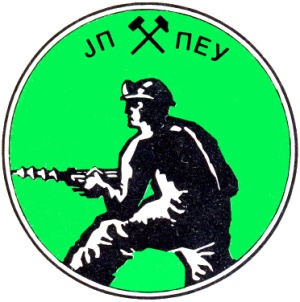 ЈАВНО ПРЕДУЗЕЋЕЗА ПОДЗЕМНУ ЕКСПЛОАТАЦИЈУ УГЉАРЕСАВИЦАЈАВНО ПРЕДУЗЕЋЕЗА ПОДЗЕМНУ ЕКСПЛОАТАЦИЈУ УГЉАРЕСАВИЦАЈАВНО ПРЕДУЗЕЋЕЗА ПОДЗЕМНУ ЕКСПЛОАТАЦИЈУ УГЉАРЕСАВИЦАДатум: 10.05.2018. год.Број: 2990ФАКС: 035 / 627 – 57035237 РЕСАВИЦАТЕКУЋИ РАЧУН:355-3200214539-90ЦЕНТРАЛА: 035 – 627 – 722Датум: 10.05.2018. год.Број: 2990ФАКС: 035 / 627 – 57035237 РЕСАВИЦАТЕКУЋИ РАЧУН:355-3200214539-90ДИРЕКТОР: 035 – 627 – 524Датум: 10.05.2018. год.Број: 2990ФАКС: 035 / 627 – 57035237 РЕСАВИЦАТЕКУЋИ РАЧУН:355-3200214539-90ТЕХНИЧКИ ДИРЕКТОР: 035 – 627 – 652Датум: 10.05.2018. год.Број: 2990ФАКС: 035 / 627 – 57035237 РЕСАВИЦАТЕКУЋИ РАЧУН:355-3200214539-90КОМЕРЦИЈАЛНИ ДИРЕКТОР: 035 – 627 – 512Датум: 10.05.2018. год.Број: 2990ФАКС: 035 / 627 – 57035237 РЕСАВИЦАТЕКУЋИ РАЧУН:355-3200214539-90ФИНАНСИЈСКИ ДИРЕКТОР: 035 – 627-374